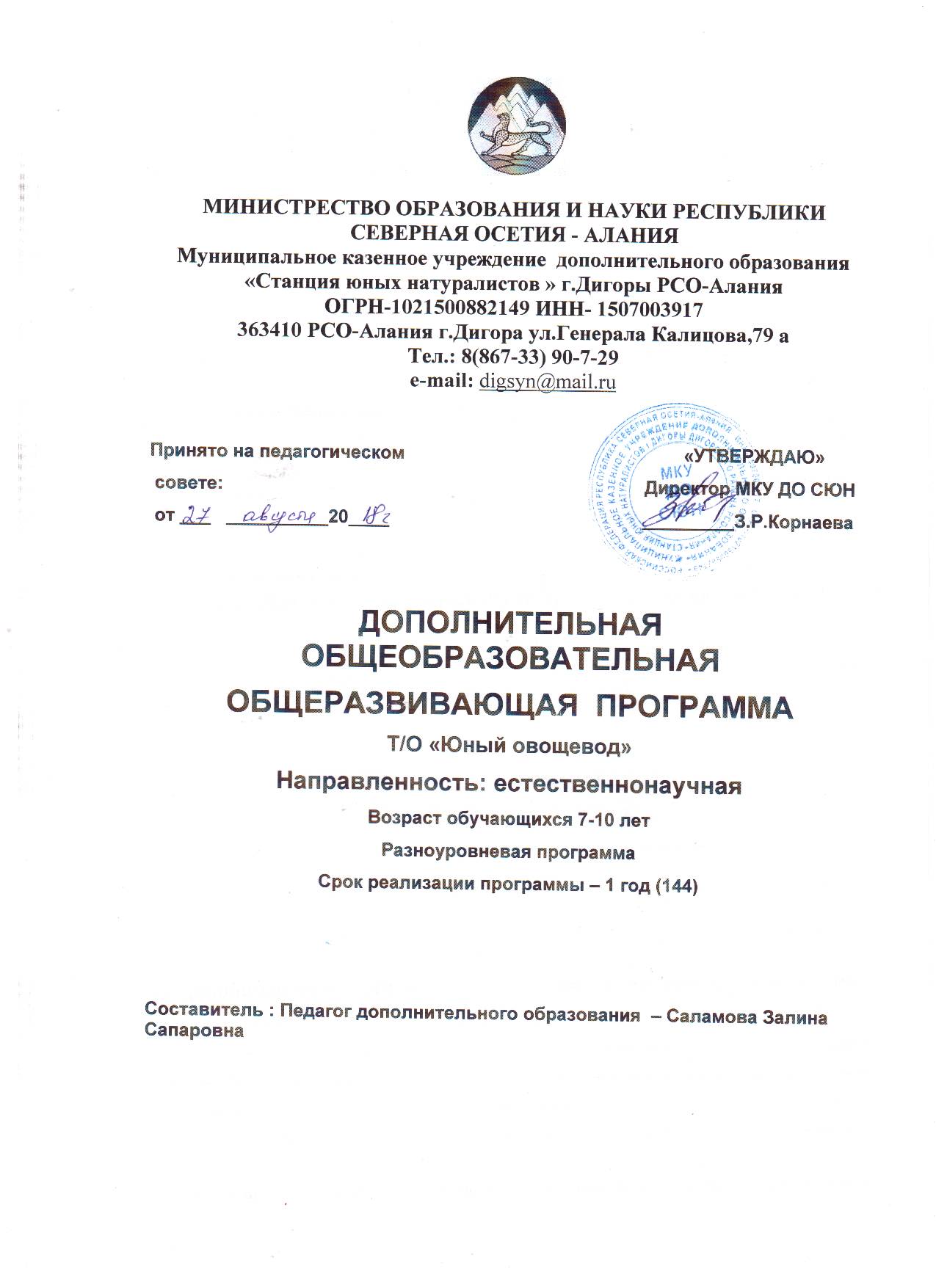 Пояснительная запискаСклонность к исследовательской работе дети проявляют с раннего возраста. У них велик интерес к труду старших и желание самим принять участие. Их важные особенности – неуемная энергия, быстрота, они «всегда готовы» к любой работе. Это позволяет успешно вовлекать ребят в разнообразную посильную для них деятельность.Работа обучающихся в объединении «Юный овощевод» способствует развитию самодеятельности и инициативы, повышению интереса к исследованиям и опытничеству воспитанию у обучающихся культуры труда.В процессе занятий предусмотрены экскурсии (в парк, государственную семенную инспекцию – знакомство с подготовкой семян к посеву).В основу занятий положены практические работы: уход за растениями, изучение овощей по их пищевым и биологическим особенностям; знакомство с агротехникой овощных культур, борьба с вредителями и болезнями овощей; работа в закрытом грунте.Программа предусматривает проведение массовых мероприятий: Праздник урожая, Праздник цветов, День птиц, выставки, конкурсы и т. д.Главное внимание в работе юных растениеводов   уделяется изучению и охране природы, опытничеству, направленному на решение задач, поставленных перед сельским хозяйством.При проведении опытов необходимо обращать внимание на соблюдение требований методики, чтобы получить достоверные данные.Работы, связанные с уходом за растениями, проводятся систематически, независимо от прохождения темы.Программа способствует формированию активной жизненной позиции обучаемых, что предполагает гармоничное сочетание таких качеств, как самопознание, самореализация, творческое саморазвитие. На сегодняшний день очень актуален вопрос воспитания школьника не просто познающего природу, а юного исследователя, способного увидеть новые грани обыденных явлений и фактов, раздвинуть привычные рубежи человеческих знаний, преобразовывающего окружающий мир. В современной школе не в полной мере  ребенок реализует себя в качестве исследователя, поэтому весьма актуальны занятия детей и подростков в учреждениях дополнительного образования натуралистического профиля. Уровень сложности - базовый уровень.Вид программы:	Модифицированная.по уровню освоения – общеразвивающая;по цели обучения – познавательная;по форме организации образовательного процесса – интегрированная.Данная образовательно-воспитательная программа составлена на 1 год обучения. Программа рассчитана на 144 ч.- занятия проводятся 2 раза в неделю по 2 ч.  Возраст воспитанников: 7 - 13 лет.Именно в этом возрасте происходит формирование нравственных основ личности, опосредуется вся система отношений ребенка с окружающим миром. Общение с природой - это возможность проявить любовь, доброту, сострадание. Общение с природой очень полезно детям этого возраста. У ребенка расширяется мировоззрение, развивается чувство ответственности, доброты и другие нравственные качества. Нормативно-правовая база программы:Программа «Юный овощевод» составлена в соответствии с требованиями: Конституции Российской Федерации;Конвенции о правах ребенка, принятая резолюцией 44/25 Генеральной Ассамблеи от 20.11.1989г.; Федерального закона от 29.12.2012 N 273-ФЗ (ред. от 04.06.2014, с изм. от 04.06.2014) «Об образовании в Российской Федерации»; Концепции развития дополнительного образования детей (распоряжение Правительства РФ от 04.09.2014 №1726-р); Приказа Минобрнауки №1008 от 29.08.2014 г. «Об утверждении Порядка организации и осуществления образовательной деятельности по дополнительным общеобразовательным программам»;Устава МКУ ДО СЮН г. Дигора Дигорского района РСО-Алания;Стратегии развития воспитания в Российской Федерации (от 29.05.2015 №996-р)Письмом Минобрнауки от 18.11.2015. №09-3242 «Методические рекомендации по проектированию дополнительных общеобразовательных программ (включая разно уровневые программы)». Программа «Юный овощевод» реализуется на базе МКУ ДО СЮН г. Дигора Дигорского района РСО-Алания (далее Станиция), основана на документальных источниках и практических работах. Последовательность изучения вопросов можно изменять в зависимости от конкретных условий. Направленность программы: естественнонаучная.Актуальность. Если говорить об актуальности то в наш стремительный век урбанизации, к сожалению, не все дети имеют возможность непосредственно соприкоснуться с миром живой природы, познать законы ее развития. Именно поэтому программа «Юный овощевод» особенно актуальна на сегодняшний день, она дает возможность обучающимся окунуться в удивительный мир растений, познать радость от выращивания своими руками необычных и редких овощных культур. Отличительная особенность программы. Данная программа способствует развитию познавательного интереса, как базиса внутренней потребности к постоянному саморазвитию.Обучение по программе основывается на следующих принципах:принцип наглядности, предполагающий использование зрительных и иных ощущений, восприятий, образов для достижения наибольшей эффективности занятий; принцип доступности, подразумевающий построение системы обучения и воспитания с учетом возможностей школьников (возраст, уровень подготовленности, заинтересованность в работе и др.), для чего необходимы соответствующие формы диагностики навыков и умений; принцип системности  обучения, предполагающий усвоение новых знаний, навыков и умений в определенной логической последовательности как единое целое; принцип сознания, предусматривающий необходимость доведения до обучающихся смысла выполняемых заданий; Цель программы–создание условия для формирования познавательного интереса у обучающихся к растениеводческой деятельности, углубления биологических знаний, совершенствование  практических  навыков по выращиванию овощных культур.Задачи программы.Образовательные:дать представление о растениеводстве как о науке и представление, об овощных культурах, их происхождении, способах выращивания; научить применять полученные теоретические знания на практике;раскрыть основные понятия: почва, плодородие, Красная книга, агротехника, факторы урожайности и т.д.Развивающие:формировать навыки работы с информационными источниками;учиться работать с химическим и биологическим оборудованием;развивать навыки исследовательской деятельности и опытнической работы на учебно-опытном участке, теплице;создавать условия для работы индивидуально, в паре, группе, распределять трудовые задания в группе.Воспитательные:воспитать любовь и бережное  отношение к природным богатствам;прививать любовь к родному краю, своей малой Родине; •создавать условия для воспитания чувства ответственности и внимательного отношения к людям;способствовать укреплению здоровья обучающихся.Содержание дополнительной общеобразовательной общеразвивающей программы ориентировано на:создание необходимых условий для личностного развития обучающихся, позитивной социализации и профессионального самоопределения;удовлетворение индивидуальных потребностей обучающихся в интеллектуальном, нравственном развитии;формирование и развитие творческих способностей обучающихся, выявление, развитие и поддержку талантливых обучающихся;обеспечение духовно-нравственного, гражданского, патриотического, трудового воспитания обучающихся;формирование культуры здорового и безопасного образа жизни, укрепление здоровья обучающихся, в том числе с ограниченными возможностями здоровья и детьми-инвалидами. Содержание программы «Юный овощевод» организовано по принципу дифференциации в соответствии с уровнем сложности. Вводный контроль позволяет определить готовность каждого обучающегося к освоению содержания материала.Компетенции, формируемые у обучающихся  в результате освоения     дополнительной общеразвивающей программы. В результате освоения  программы  у обучающихся  должны быть сформированы ценностно-смысловые,учебно-познавательные,  социокультурные, коммуникативные,    информационные,  природоведческие и здоровьесберегающие  компетенции.Обучающийся, освоивший программу, должен обладать следующими  ценностно-смысловыми компетенциями (ЦСК):способностью  принимать решения, брать на себя ответственность за их последствия (ЦСК - 1);способностью осуществлять действия и поступки на основе выбранных целевых и смысловых установок (ЦСК - 2).   Обучающийся, освоивший дополнительную общеразвивающую программу, должен обладать следующими  учебно-познавательными компетенциями (УПК):способностью организовывать планирование, практическую деятельность (работа с бумагой, пластилином, соленым тестом, природным материалом), анализ, рефлексию, самооценку своей учебно-познавательной деятельности (УПК - 2);способностью задавать вопросы  по  наблюдаемым фактам, отыскивать причины явлений, обозначать свое понимание или непонимание по отношению к изучаемой проблеме (УПК - 3);способностью выбирать условия проведения наблюдения или опыта; выбирать необходимые приборы и оборудование, владеть измерительными навыками, работать с инструкциями (УПК - 5);иметь опыт восприятия картины мира (УПК - 8).Обучающийся, освоивший дополнительную общеразвивающую программу, должен обладать следующими  социокультурными  компетенциями  (СК):владеть знаниями и опытом выполнения типичных социальных ролей: обучающегося, гражданина, члена семьи  (СК - 1);уметь действовать в каждодневных ситуациях семейно-бытовой сферы (СК - 2);владеть эффективными способами организации свободного времени (СК - 4).Обучающийся, освоивший дополнительную общеразвивающую программу, должен обладать следующими  коммуникативными компетенциями (КК):уметь представить себя устно и письменно  (КК - 1);владеть способами взаимодействия с окружающими людьми (КК - 3);выступать с устным сообщением, уметь задать вопрос, корректно вести учебный диалог (КК - 4);владеть разными видами речевой деятельности  (монолог, диалог, чтение,письмо)  (КК - 5);владеть способами совместной деятельности в группе, приемами действий в ситуациях общения; умениями искать и находить компромиссы (КК - 6).     Обучающийся, освоивший дополнительную общеразвивающую программу, должен обладать следующими  информационными компетенциями (ИК):владеть навыками работы с различными источниками информации: книгами, учебниками, справочниками, атласами, картами, энциклопедиями, каталогами, словарями,  Интернет (ИК - 1);самостоятельно искать, извлекать, систематизировать, анализировать и отбирать необходимую для решения образовательных задач информацию, организовывать, преобразовывать, сохранять и передавать ее (ИК - 2);ориентироваться в информационных потоках, уметь выделять в них главное и необходимое (ИК - 3);владеть навыками использования информационных устройств: компьютера, телевизора,  мобильного телефона, принтера (ИК - 4).     Обучающийся, освоивший дополнительную общеразвивающую программу, должен обладать следующими  природоведческими и здоровьесберегающими компетенциями (П и ЗК):иметь опыт ориентации и экологической деятельности в природной среде (в лесу, в поле, на водоемах и др.) (П и ЗК - 1);знать и применять правила поведения в экстремальных ситуациях: под дождем, градом, при сильном ветре, во время грозы, наводнения, пожара, при встрече с опасными животными, насекомыми (П и ЗК - 2);позитивно относиться к своему здоровью; владеть способами физического самосовершенствования, эмоциональной саморегуляции, самоподдержки и самоконтроля (П и ЗК - 3);знать и применять правила личной гигиены, уметь заботиться о собственном здоровье, личной безопасности  (П и ЗК - 4).При реализации  программы используются  как традиционные, так и инновационные технологии:проектная  (занятия проводятся в форме метода проектов);игровые (занятия  проводится в форме ролевой (деловой) игры);проблемно-поисковые (занятия проводятся в форме решения ситуационных задач);коммуникативные (занятия проводятся в форме тренинга);	информационные  (на занятиях используются мультимедийные презентации, выполненные в программе POWER POINT).Программа предусматривает  знакомство  обучающихся с определенным кругом знаний о растительном мире, которые постепенно расширяются и углубляются, знакомятся с культурными растениями, их разнообразием, условиями содержания и выращивания. Использование ИКТ позволяет расширить рамки изучаемого материала, представить его образно и показать завораживающую красоту растительного мира.Ребята самостоятельно находят ответы на поставленные вопросы, анализируют, сравнивают, делают выводы. Они, как настоящие исследователи, отбирают лучшие сорта растений, выращивают пшеницу,  делятся секретом о чудодейственном свойстве капусты, свеклы, рассказывают легенды о моркови, знакомят нас с «Перуанским цветком солнца». Разве это не чудо! Как гордятся они своими открытиями. Проводятся практические работы  по размножению  растений и уходу за ними. Работа в  объединении «Юный овощевод» нацелена на овладение навыками исследования, на знание законов об охране природы, Красной книги Курской области. В процессе деятельности  обучающиеся  учатся   находить взаимосвязи в природе. Предусмотрены практические работы по сбору лекарственных растений, подкормке птиц, посадке деревьев.Ожидаемые результаты. Обучающиеся должны знать:Основные сельскохозяйственные культуры;Агротехнику овощных культур;Что такое почва;Полезных и вредных жителей огорода;Основные болезни овощных культур;Представителей живой природы, занесённых в Красную книгу;Сорные растения;Правила поведения в природе;Правила техники безопасности при работе с инвентарём.Обучающиеся должны уметь:Распознавать семена овощных культур;Правильно посадить рассаду и ухаживать за ней в течение всего вегетационного периода;Проводить наблюдения за овощными растениями;Проводить наблюдения за природными явлениями;Работать со справочной литературой;Собирать и засушивать растения, работать с гербарным материалом.Основные направления содержания деятельности.Основные формы и методы работы.Программа может быть реализована в любой общеобразовательной школе. Содержание программы предполагает 3 уровня (ступени) сложности.Учебно-тематический план Содержание программы 1 уровень (ступень) сложностиРаздел 1.Вводная часть. (2 ч.)Организационное занятие. Ознакомление обучающихся с планом работы.Техника безопасности при работе на УОУ и на занятиях объединения.Раздел 2.(8 ч.)Таинственное царство овощей – древнейшая деятельность человека. История овощеводства в России. Отечественные и зарубежные ученые-овощеводы. Значение приусадебного овощеводства. Легенды, сказки, загадки, пословицы и поговорки об овощах. Практическая работа: ознакомительная экскурсия по УОУ.-конкурс рисунков: Овощи в сказках, музыке, загадках, живописи;-тестирование: «Овощи нашего стола»;- составление дидактических  карточек  для игры «Отгадай у кого овощ».2 уровень (ступень) сложностиРаздел 3. Разнообразный мир овощей. (24 ч.)Тема 1. Капуста и ее родственники. Из прошлого рода капусты. Родственники капусты;Практическая работа:ролевая игра «Капустник».Оформление карты «Откуда к нам пришли овощи?».Тема 2. Лук и чеснок. Луковое разнообразие. Чеснок «Змеиная трава»Практическая работа: изготовление дидактических карточек «Овощные луки».Составление кроссворда «Овощи».Тема 3. Томат, перец, баклажан. Томат - необыкновенная ягода. Перец и сладкий, и горький. Баклажан;Практические работы: сюжетно-ролевая игра «Сеньор помидор»;составление рецептов  «приготовление»  блюд из овощей.Тема 4. Тыква, ее родственники и бахчевые культуры. Огурец. Двухпудовая тыквина. Маленькие родственники - кабачок и патиссон. Сахарный арбуз и ароматная дыня;Практические работы:конкурс рисунков «Огуречное семейство»;составление таблицы совместимости «Растения на огороде».Создание презентации «Целебные свойства растений».Тема 5. Чудо-зелень. Шкатулка пряностей и малораспространенные овощи. Чудо зелень - салат, шпинат. Шкатулка пряностей - укроп, сельдерей, петрушка. Малораспространенные овощи - спаржа, артишок, огуречная трава, ревень;Практические работы: составление ребусов «Удивительные растения»; составление справочника «Малораспространенные и пряные овощи».Тема 6. Корнеплоды. Обо всем известной свекле. Лакомство на грядке – морковь. Репа, брюква, редька;Практические работы:конкурс рисунков «Мой огород»; работа над составлением каталога овощных культур.Изготовление дидактических карточек «Найди своё семейство».Тема 6. Бобовые культуры. Горох, фасоль, бобы. Чина, вика, соя.Практические работы:       «Составь сказку про овощи».         Изготовление овощей из пластилина.Подбор загадок, стихов про овощи.Тема 7. Картофель. Тартуфоль - из истории рода картофеля. Батат, топинамбур, арахис. Наш современный картофель;Практические работы: ролевая игра « Картофельный банкет»;изготовление наглядных пособий «Наши овощные культуры».Изготовление дидактических карточек: «Определи овощ по описанию». Раздел 4.Понятие о почве и ее плодородии. (16 ч.)Понятие – почва и ее плодородие. История возникновения почвы. Значение в жизни растений. Внешние признаки плодородия. Механический состав почвы. Типы почв. Кислотность почв. Физические свойства почвы: влагоемкость, водопроницаемость и др. Рациональное использование почвы. Охрана почв.Практические работы:Определение типа почв по коллекционным образцам. Определение механического состава почв. Определение влажности, влагоемкости, водопроницаемости почвы. Определение кислотности почвы.Составление дидактической игры: «Найди себе пару». Составление кроссворда «Влагоемкость».Составление календаря подкормок овощных растений. Составление викторины «Удобрения и их роль в жизни человека».Раздел 5. Полезные и вредные жители огорода. (10 ч.)Вредители и болезни овощных культур. Знакомство с основными вредителями и болезнями овощных культур по таблицам и коллекциям. Наиболее распространенные вредители и болезни овощных растений: томата, картофеля, свеклы, моркови, капусты и др. Вред, наносимый вредителями и болезнями. Меры борьбы с вредителями и болезнями овощных культур с учетом их биологических особенностей. Химические, механические, биологические, агротехнические меры борьбы и их последствие и эффективность. Применение настоев и отваров из растений местной флоры, отходов растений, как средство борьбы с вредителями и болезнями растений – метод сохранения экологии окружающей среды.Практические работы:составление таблиц по применению растений в борьбе с вредителями и болезнями овощных культур. Подготовка сообщений на тему: «Наиболее распространенные вредители овощных культур» «Наиболее распространенные болезни овощных культур».Составление  дидактической  игры «Определи вредителя по описанию». Составление ребусов  «Вредители».Раздел 6. Экология на страже здоровья человека. (10ч.) Влияние вредных веществ, накапливаемых овощами на здоровье человека. Проблемы выращивания экологически чистых овощей.Нитраты, их польза и вред. Овощи – как возможный источник накопления нитратов в овощных блюдах. Охрана здоровья человека, первая помощь при отравлении нитратами.Практическая работа:составление таблицы по предельно допустимой концентрации нитратов в овощах;составление кроссворда « Нитраты»;конкурс рисунков  «Экология родного края».Раздел 7. Красная книга РСО-Алания. (4 ч.)Красная книга РСО-Алания. Охраняемые территории и растения.Практические работы:составление  докладов «Заповедники и заказники».Раздел 8. Кладовая витаминов (6 ч.).Значение овощей в жизни человека. Овощи – источники витаминов, минеральных солей и других питательных веществ. Влияние витаминов содержащихся в овощах на здоровье человека. Овощные культуры в рационе питания человека.Практическая работа:         составление «Овощного рациона питания на неделю»;        расчет необходимого количества овощей в рационе по наличию в них витаминов;          подготовка сообщения по теме: «Витамины и здоровье»;составление дидактической игры: «Витамины в термосе»; составление кроссворда «Аптека на грядке»;  составление презентации «Кладовая природы».Раздел 9. Сорные растения. (8 ч.)Сорные растения – одна из главных причин, препятствующих достижению высоких урожаев. Происхождение. Сорняки – лекарственные растения. Особенности размножения, как одна из причин засорения почв. Способы борьбы с сорными растениями в связи с их особенностями развития. Современные экологические методы борьбы. Предупредительные и истребительные меры борьбы.Практические работы:составление гербария  сорной растительности.     Подготовка сообщений «Сорняки – лекарственные растения».Заполнение таблицы по борьбе с сорной растительностью.Изготовление дидактической игры «Определи сорное растение».Раздел 10. Плоды и семена овощных культур (6 ч.)Выращивание овощей в грунте. Понятие плода и семени. Приемы распознавания семян овощей по внешнему виду. Многообразие семян и плодов овощных растений. Посевные качества семян – всхожесть, чистота, энергия прорастания, абсолютный вес, калибровка.Практическая работа:составление  коллекции семян зерновых культур.Изготовление коллекции семян овощных культур.Экскурсия на «агрофирму» «Семена».Изготовление дидактических карточек: «Угадай овощ по семени», «Определи семейство».3 уровень (ступень) сложностиРаздел 11. Эти удивительные растения. (12ч.)Растения – хищники. Растения  синоптики. Растения  доктора. Экзотические растения.Практические работы: выполнение аппликации.Конкурс рисунков «Эти удивительные растения».Создание методических рекомендаций по выращиванию экзотических растений.Создание дидактических карточек  «Угадай по описанию».Раздел 12. Витамины круглый год (10 ч.)Выращивание овощей зимой в домашних условиях. Методы выращивания – посев, выгонка. Виды овощных культур для выращивания в домашних условиях (томаты, огурцы, петрушка, укроп). Уход за овощными растениями в домашних условиях.Практическая работа:Подготовка тары, почвы и семян овощных культур для посева. Посадка лука на зелень. Конкурс «Посади правильно и быстро лук на выгонку».Посев томатов, огурцов в комнатных условиях. Посев зеленых культур в комнатных условиях. Посев фасоли в комнатных условиях.Составление кроссворда: «Огород на подоконнике».Раздел 13. Необходимые природные факторы для жизни растений (16 ч.)Свет, тепло, влага – важнейшие факторы прорастания, роста, плодоношения овощных культур. Классификация овощных культур по отношению к свету, теплу, влаге. Потребность в свете, тепле, влаге, в зависимости от биологических особенностей овощных культур. Требования к освещению, обогреву, поливу культур закрытого грунта (теплицы, парники, домашние условия) и культур открытого грунта.Практическая работа:Подготовка тары, почвы и семян овощных культур для посева. Влияние освещённости,температуры на появление всходов, рост и развитие гороха. Влияние  полива на появление всходов, рост и развитие гороха.        Влияние освещённости и температуры на прорастание семян фасоли. Механизм оценки полученных результатов и формы проведения контрольных мероприятийПромежуточная  аттестация проводится в соответствии с учебным планом и календарным учебным графиком (по окончании учебного года). Промежуточная  аттестация  проводится в формах (выбирается в зависимости от особенностей группы, её сплоченности, активности, эрудированости) КВН, выставка творческих работ, викторина, игра-путешествие.Используется также накопительная система зачета результатов деятельности обучающегося.  В качестве результатов  аттестации зачитываются выполненные в ходе освоения программы творческие работы, результаты участия в конкурсах и областных массовых мероприятиях: «Зелёная планета», «Мир, в котором я живу», «Природа и мы»; акциях: «Покормите птиц зимой», «Белый цветок» и др. План проведения  КВНПодготовительный этап Обучающиеся делятся на 2 команды, выбираются капитаны команд, названия команд, девизы, эмблемы. Формулируются тема, домашнее задание. Основной этап Определение правил игры. Представление жюри. Представление команд. Разминка. (Вопросы, определяющие уровень знаний) 3.1 .   Кроссворд «На грядке». Каждой команде надо разгадать кроссворд, для этого необходимо разгадать загадки и ответы вписать в соответствующие клетки кроссворда. Продолжительность конкурса – 3 минуты. За правильно разгаданный кроссворд  и быстроту  команда получает 5 баллов. Блиц-игра.3.2.1 Загадки». За каждый правильный ответ команда получает 1 балл. Если команда не может дать правильный ответ, ответить может следующая команда.3.2.2 «Собери овощ». Есть много овощей. Они удивительны и интересны. Каждая команда получает овощ, изображение которого нужно собрать.  За правильно собранный овощ  и быстроту  команда получает 5 баллов.    Объявление членами жюри промежуточных результатов.4. Домашнее задание.  (Задания, определяющие уровень сформированных умений)Каждой команде выдается «чёрный конверт». Игрокам нужно отгадать изображение что лежит в конверте. Для этого даются три подсказки. Если команда отгадает изображение после первой подсказки, она получает 3 балла, если со второй –  2 балла, если с третьей –1 балл. Объявление членами жюри промежуточных результатов.III. Заключительный этап (Задания, определяющие уровень сформированных  навыков)      1. Приглашаются по одному игроку от каждой команды. Они  получают карточки с лабиринтом. Нужно как можно быстрее его пройти. За правильно пройденный лабиринт  и быстроту  команда получает 3 балла.        2. Каждой команде составить перечень основных правил поведения в природе.IV.  Определение победителей по сумме баллов V. Рефлексия           VI. Подведение итогов освоения дополнительной общеразвивающей программы «Юный овощевод»Компетентностная модель обучающегося, освоившего программуМетодическое обеспечениеВ основу реализации программы положен метод практической  деятельности, направленной на до профессиональное образование обучающихся, организацию разнообразной творческой деятельности.Для этого каждое занятие превращается в творческую мастерскую, где хороши такие формы работы: как опыт, исследования, этюды-зарисовки, уроки-путешествия, беседы, пресс-конференции, ролевые игры, заседания «круглого» стола, экскурсии.Занятия могут строиться по самым разным критериям в зависимости от выбранной педагогом совместно с детьми тематики, психического состояния и настроения обучающихся.Особое внимание при выборе формы проведения занятия уделяется пробуждению у детей интереса к растениеводству, воспитанию чувств нравственных (любовь, жалость, сопереживание и т.д.) и эстетических (восхищение, удивление, любование).В практику обучения включается использование наглядных пособий, дидактического материала, изготовленного самими обучающимися на основе исследовательской.Результатом творческой работы объединения «Юный овощевод» становятся   выставки поделок из овощей, организация и проведение  опытов и исследований, природоохранная деятельность, участие в научно-практической конференции.В ходе подготовительной работы к проведению научно-практической конференции, важно соблюдать несколько основных правил:не навязывать готового решения;не перегружать детей информацией, сосредоточив внимание на главном;подчёркивать важность инициативы и творческого подхода к решению.предоставлять право самим определять форму проведения того или иного  занятия.Все перечисленные методы организации творческой работы в объединении «Росточек»  способствуют воспитанию эмоциональной отзывчивости, развитию фантазии и воображения, пробуждению творческой активности, сопричастности к проблемам сельскохозяйственного труда и, главное, поиску ярких индивидуальных решений этих проблем.Формы и методы работыМетоды: наглядные: наблюдение(кратковременное и длительное), показ, демонстрация (опытов, диафильмов, слайдов, видеофильмов); игровые: (дидактические игры с предметами, настольно – печатные и словесные, игровые упражнения, игры – занятия, подвижные игры, творческие игры, ролевые игры), труд (индивидуальные поручения, коллективный труд), метод поисково–исследовательской работы: (самостоятельная работа обучающихся с выполнением различных заданий на экскурсиях, занятиях, в ходе проведения простых опытов), метод самостоятельной деятельности (самоуправление в организации и проведении различных творческих дел, подготовка рефератов и устных сообщений и т.д.), практическая природоохранная работа (изготовление кормушек, подкормка птиц, оформление клумб и цветников, уборка территории); словесные: объяснение, рассказ, беседа с привлечением имеющихся у обучающихся знаний, чтение художественного произведения; контрольно–диагностические методы (самоконтроль, контроль качества усвоения программы) через тестирование динамики роста знаний, умений, навыков коммуникативно–развивающие методы: выполнение творческих коллективных работ, участие в театральных постановках; интерактивные методы, т.е. обучение во взаимодействии (тренинги, ролевые игры). Формы: - индивидуальные (практические и творческие задания, беседы, консультации); - групповые( беседа, коллективная трудовая деятельность, экскурсия, тренинг, практическая природоохранная деятельность, выставки, экологические праздники и акции, конкурсы, театральные постановки, ролевые игры).Условия реализации программы.Использование научно-методической литературы: учебные книги, пособия, справочники, дидактические материалы на печатной основе;  видеозаписи; компьютер, фотографии о природе  Курской области, наглядные творческие изделия.Через практическую деятельность на учебно-опытном участке.Для осуществления учебного процесса имеется учебный кабинет, теплица, парники, учебно-опытный участок, соответствующий требованиям санитарных и гигиенических норм охраны здоровья обучающихся. Кабинет оборудован для проведения практических занятий.Литература для педагогов.Агрономия: Учебное пособие для среднего профессионального образования / Под ред. Н.Н. Третьякова.- М.:Академия,2004г. Дукаревич Б.И. Самая полная энциклопедия умного огородника .- М.: АСТ;СПб;Сова,2007г.Защита растений от болезней: Учебник для вузов / Под ред. В.А. Шкаликова - 2-изд., испр. и доп. - М.: Колос, С, 2003 - 254 с.Кизима Г.А. Самая полная энциклопедия умного огородника. - М.: ACT; СПб; Сова, 2007 - 478 с.Лопатина А.А. Сказы матушки земли: экологическое воспитание через
сказки, стихи и творческие задания / А. Лопатина, М. Скребцова. - Москва:
Амрита - Русь, 2007. - 252 с.Журнал научно-методический «Начальное образование», ЗАО Издательство «Русский журнал», 2009 № 3.Журнал «Приусадебное хозяйство», ЗАО «Издательский дом «Сельская новь», 2011г. № 7, 11.Журнал «Приусадебное хозяйство», ЗАО «Издательский дом «Сельская новь», 2010г. № 1, 7, 11.Литература для обучающихся.Шахова М., Земская Н. Мой прекрасный огород, изд-во: Эксмо, 2011.Шульгина Л. М.  Ранние овощи на вашем столе, изд-во: Книжный клуб, Белгород, 2009.Шульгина Л. М. Выращивание овощей в теплицах и открытом грунте, изд-во: Книжный клуб, г. Белгород, 2010.№п/пТемаВсего часовВ том числеВ том числе№п/пТемаВсего часовТеория.ПрактикаКонтроль 1Вводное занятие.22-2Таинственное царство овощей.8263Разнообразный мир овощей2410144Понятие о почве и её плодородии	.164125Полезные и вредные жители огорода.10-106Экология на страже здоровья человека.122107Красная книга РСО-Алания.4-48Кладовая витаминов.6-69Сорные растения.	945      10Плоды и семена овощных культур.62411Эти удивительные растения.124812Витамины круглый год.104613Необходимые природные факторы для жизни растений.1551014Контроль (вводный, текущий, внутриучрежденский)8815Промежуточная аттестация (в форме викторин)22Итого:144399510№ п/пУровень освоенияПоказателивысокийОбучающийся знает:основные сельскохозяйственные культуры; агротехнику овощных культур; что такое почва; полезных и вредных жителей огорода; основные болезни овощных культур; представителей живой природы, занесённых в Красную книгу; сорные растения; правила поведения в природе; правила техники безопасности при работе с инвентарём.Обучающийся умеет:распознавать семена овощных культур; правильно посадить рассаду; проводить наблюдения за овощными растениями; проводить наблюдения за природными явлениями;  работать со справочной литературой; собирать и засушивать растения, работать с гербарным материалом;  определять основные направления содержания деятельности, формы и методы работы опытнической и исследовательской деятельности.Обучающийся владеет: навыками работы с гербарным материалом, со справочной литературой в полном объеме..выше среднегоОбучающийся знает:основные сельскохозяйственные культуры; агротехнику овощных культур; что такое почва; полезных и вредных жителей огорода; основные болезни овощных культур; представителей живой природы, занесённых в Красную книгу; сорные растения; при этом затрудняется в определении растений Курской области, изученных в пределах программы.Обучающийся умеет:распознавать семена овощных культур; правильно посадить рассаду; проводить наблюдения за овощными растениями; проводить наблюдения за природными явлениями;  собирать и засушивать растения, работать с гербарным материалом;  определять основные направления содержания деятельности, формы и методы работы опытнической и исследовательской деятельности, вести исследовательскую и проектную деятельность; определять  растения по внешнему виду, но допускает  ошибки; используя полученные знания, ухаживать за культурными растениями и выполнять правила поведения в природе; работать в коллективе, но не проявляет инициативу. Обучающийся владеет: навыками работы с гербарным материалом, со справочной литературой, но не в полном объеме.3.среднийОбучающийся знает:основные сельскохозяйственные культуры; агротехнику овощных культур; что такое почва; полезных и вредных жителей огорода; основные болезни овощных культур; представителей живой природы, занесённых в Красную книгу; сорные растения; допускает ошибки, формулируя экологические проблемы; допускает неточности в определениях; не ориентируется в вопросах определении растений Курской области.Обучающийся умеет:	  распознает семена овощных культур;  может правильно посадить рассаду; проводить наблюдения за овощными растениями, с помощью педагога; проводить наблюдения за природными явлениями, с помощью педагога; собирать и засушивать растения, работать со справочной литературой с помощью педагога; собирать и засушивать растения, работать с гербарным материалом с помощью педагога; не определяет основные направления содержания деятельности, формы и методы работы опытнической и исследовательской деятельности, не может самостоятельно вести исследовательскую и проектную деятельность; не может четко выразить своё мнение при обсуждении экологических вопросов;  испытывает трудности при работе в коллективе.Обучающийся владеет: навыками работы с гербарным материалом, со справочной литературой, не в полном объеме.4.низкийОбучающийся: знает основные сельскохозяйственные культуры; агротехнику овощных культур; что такое почва; полезных и вредных жителей огорода;  с трудом определяет основные болезни овощных культур; представителей живой природы, занесённых в Красную книгу; сорные растения; допускает ошибки в названии уникальных природных объектов; не может самостоятельно определить растения и животных Курской области, изученных в пределах программы; испытывает серьезные затруднения при формулировании экологических проблем края.Обучающийся:умеет распознавать семена овощных культур; не умеет правильно посадить рассаду; не проводит наблюдения за овощными растениями; не проводит наблюдения за природными явлениями;не умеетработать со справочной литературой; не умеет правильно собирать и засушивать растения, не умеет работать с гербарным материалом; определять основные направления содержания деятельности, формы и методы  опытнической и исследовательской деятельности может только при непосредственной помощи и при постоянном контроле педагога; не может выразить  своё мнение при обсуждении экологических вопросов; испытывает трудности при уходе за культурными растениями ;  не выполняет правила поведения в природе; испытывает трудности при работе в коллективе.КодОпределение компетенцийЦСКЦенностно-смысловыеЦСК - 1способен  принимать решения, брать на себя ответственность за их последствия ЦСК - 2способен осуществлять действия и поступки на основе выбранных целевых и смысловых установокУПКУчебно-познавательныеУПК - 2способен организовывать планирование, практическую деятельность (работа с бумагой, пластилином, соленым тестом, природным материалом), анализ, рефлексию, самооценку своей учебно-познавательной деятельности УПК - 3способен задавать вопросы  по  наблюдаемым фактам, отыскивать причины явлений, обозначать свое понимание или непонимание по отношению к изучаемой проблеме УПК - 5способен выбирать условия проведения наблюдения или опыта; выбирать необходимые приборы и оборудование, владеть измерительными навыками, работать с инструкциямиУПК - 8имеет опыт восприятия картины мираСКСоциокультурныеСК - 1владеет знаниями и опытом выполнения типичных социальных ролей: обучающегося, гражданина, члена семьи СК - 2умеет действовать в каждодневных ситуациях семейно-бытовой сферы СК - 4владеет эффективными способами организации свободного времениКККоммуникативныеКК - 1умеет представить себя устно и письменно КК - 3владеет способами взаимодействия с окружающими людьми(КК - 4выступает с устным сообщением, умеет задать вопрос, корректно вести учебный диалог КК - 5владеет разными видами речевой деятельности  (монолог, диалог, чтение, письмо) КК - 6владеет способами совместной деятельности в группе, приемами действий в ситуациях общения; умениями искать и находить компромиссыИКИнформационныеИК - 1владеет навыками работы с различными источниками информации: книгами, учебниками, справочниками, атласами, картами, энциклопедиями, каталогами, словарями,  Интернет ИК - 2самостоятельно ищет, извлекает, систематизирует, анализирует и отбирает необходимую для решения образовательных задач информацию, преобразовывает, сохраняет и передает ее ИК - 3ориентируется в информационных потоках, умеет выделять в них главное и необходимоеИК - 4владеет навыками использования информационных устройств: компьютера, телевизора,  мобильного телефона, принтераП и ЗКПриродоведческие и здоровьесберегающиеП и ЗК - 1имеет опыт ориентации и экологической деятельности в природной среде (в лесу, в поле, на водоемах и др.)П и ЗК - 2знает и применяет правила поведения в экстремальных ситуациях: под дождем, градом, при сильном ветре, во время грозы, наводнения, пожара, при встрече с опасными животными, насекомымиП и ЗК - 3позитивно относится к своему здоровью; владеет способами физического самосовершенствования, эмоциональной саморегуляции, самоподдержки и самоконтроля П и ЗК - 4знает и применяет правила личной гигиены, умеет заботиться о собственном здоровье, личной безопасности 